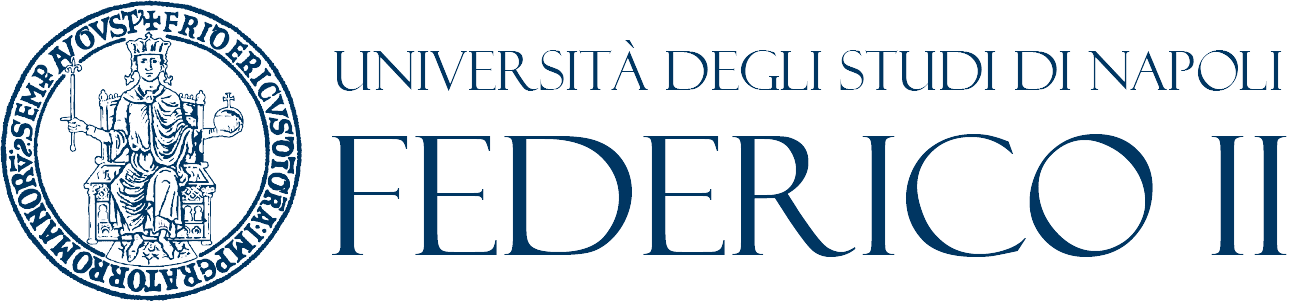 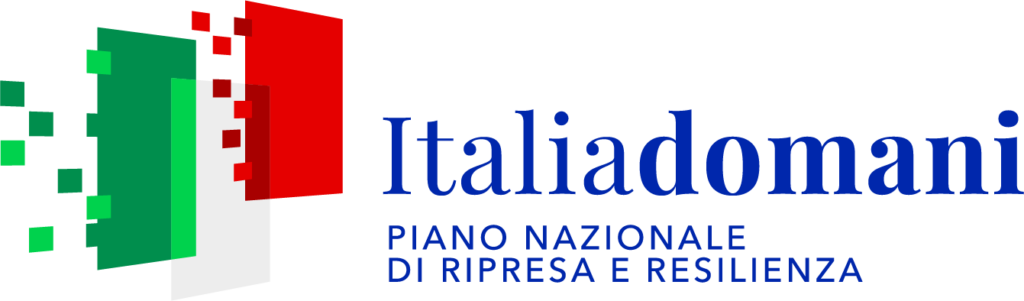 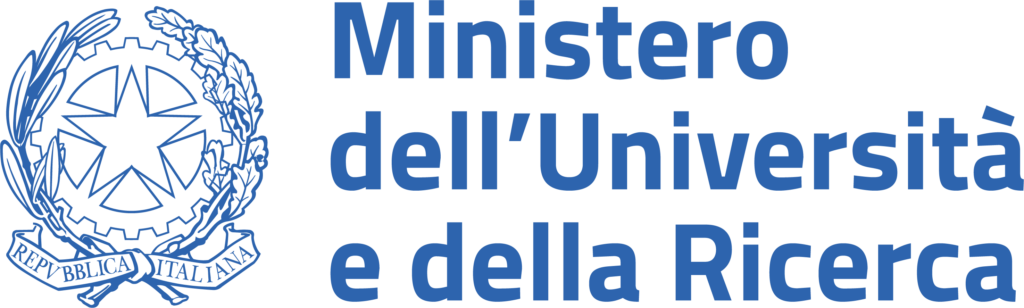 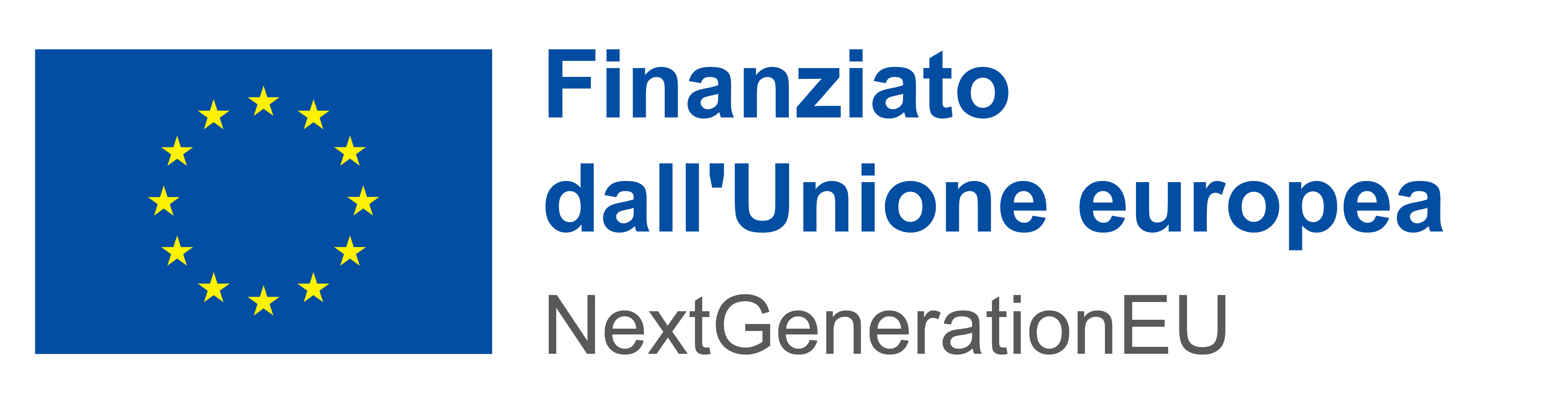 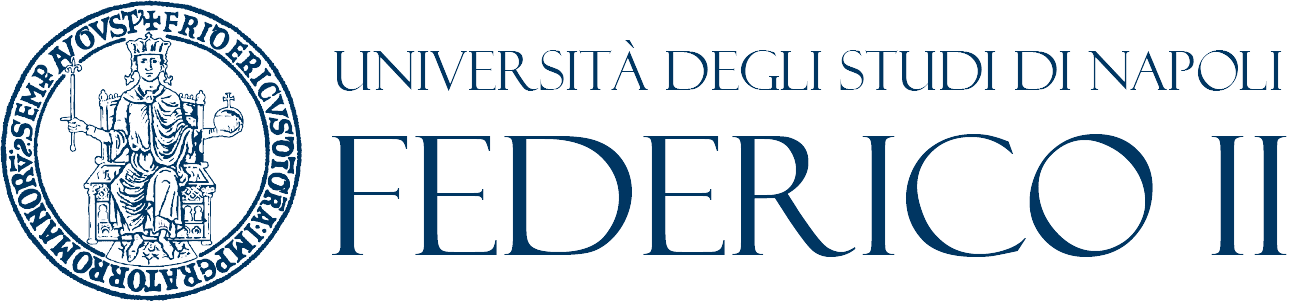 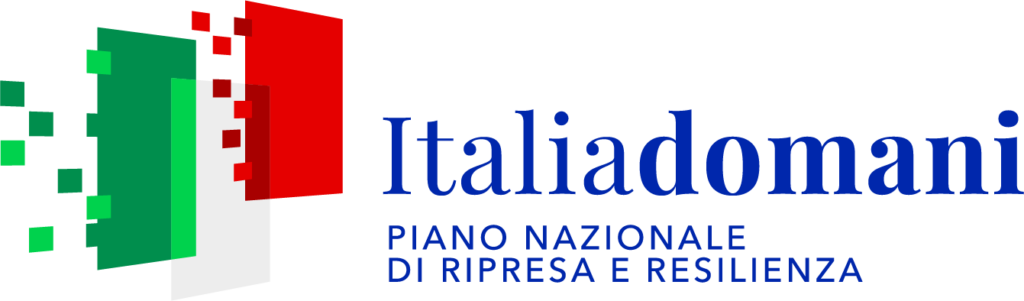 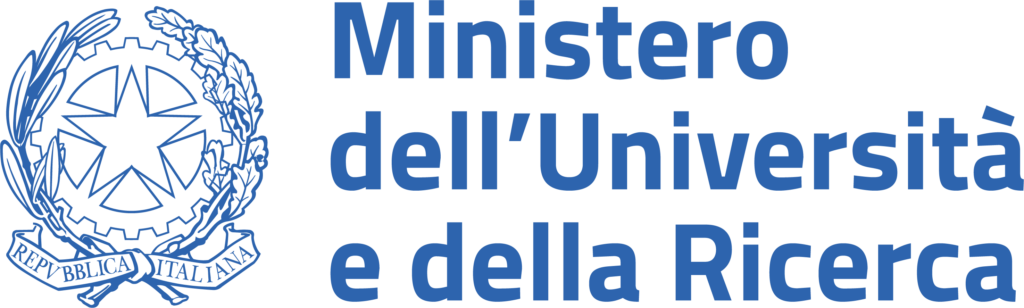 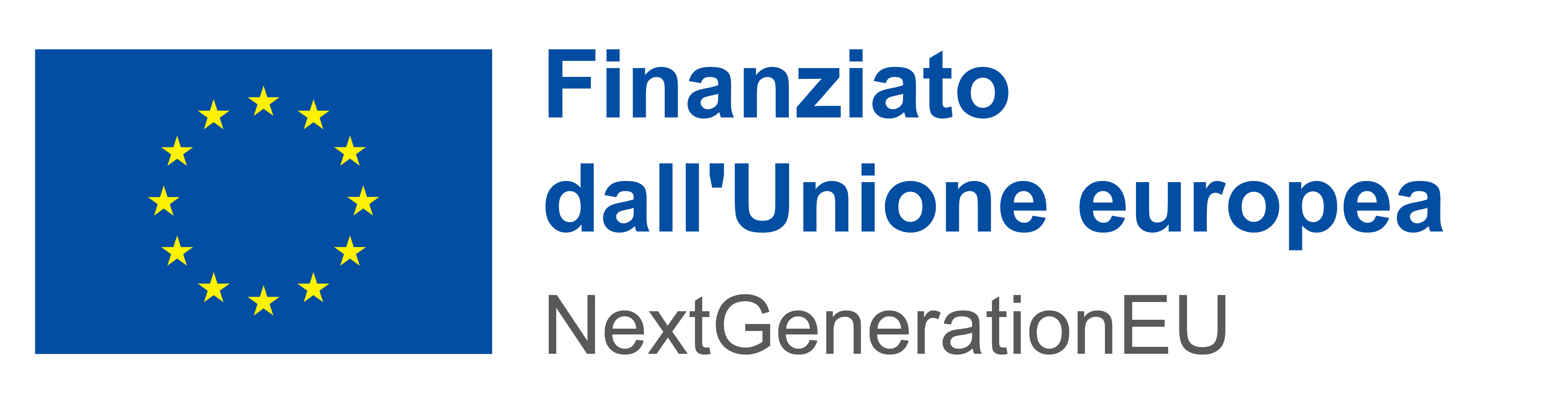 Progetto “National Research Centre for Agricultural Technologies – Agritech”MISSIONE 4, COMPONENTE 2, INVESTIMENTO 1.4 “Potenziamento strutture di ricerca e creazione di campioni nazionali R&S su alcune Key Enabling Technologies”:Codice progetto MUR: CN00000022; CUP: E63C22000920005; CUI: F00876220633202300062Finanziato dall’Unione Europea - NextGenerationUE	ATTO DI IMPEGNOPROCEDURA APERTA CON APPLICAZIONE DEL CRITERIO DELL’OFFERTA ECONOMICAMENTE PIÙ VANTAGGIOSA INDIVIDUATA SULLA BASE DEL MIGLIOR RAPPORTO QUALITÀ PREZZO, AI SENSI DEGLI ARTT. 71 E 108 COMMA 1 DEL D.LGS. N. 36/2023 S.M.I. AVENTE AD OGGETTO  la fornitura di una “piattaforma di microscopia correlativa comprendente                        L’installazione e collaudo di un Microscopio confocale, un Microscopio rovesciato motorizzato a fluorescenza, uno Stereomicroscopio motorizzato a fluorescenza, un microscopio elettronico a scansione  con sorgente field emission (FE-SEM) a pressione variabile e software per microscopia e spettroscopia correlativa ottica, confocale a fluorescenza a scansione laser ed elettronica a scansione”Il sottoscritto _______________________________________[indicare generalità], Codice Fiscale ________________________, in rappresentanza dell’operatore economico (denominazione e forma giuridica) __________________________________________________________________________________________________ partecipante (di seguito “Concorrente”) alla procedura di gara aperta con applicazione del criterio dell’offerta economicamente più vantaggiosa, individuata sulla base del miglior rapporto qualità prezzo, ai sensi degli artt. 71 e 108 comma 1 del D.lgs. 36/2023 s.m.i. avente ad oggetto la fornitura di una “Piattaforma di microscopia correlativa comprendente  l’installazione e collaudo di un Microscopio confocale, un Microscopio rovesciato motorizzato a fluorescenza, uno Stereomicroscopio motorizzato a fluorescenza, un microscopio elettronico a scansione  con sorgente field emission (FE-SEM) a pressione variabile e software per microscopia e spettroscopia correlativa ottica, confocale a fluorescenza a scansione laser ed elettronica a scansione”, nell’ambito del Progetto “National Research Centre for Agricultural Technologies – Agritech” – CUP E63C22000920005considerato che: - con Decreto Direttoriale n. 3138 del 16 dicembre 2021, parzialmente modificato dal Decreto Direttoriale n. 3175 del 18 dicembre 2021, è stato emanato l’Avviso pubblico per la presentazione di proposte di intervento per il potenziamento di strutture di ricerca e creazione di “campioni nazionali” di R&S su alcune Key  Enabling Technologies da finanziare nell’ambito del Piano Nazionale di Ripresa e Resilienza, Missione 4 Componente 2 Investimento 1.4 “Potenziamento strutture di ricerca e creazione di "campioni nazionali di R&S" su alcune Key Enabling Technologies” finanziato dall’Unione europea NextGenerationEU;- in risposta al predetto Avviso pubblico, l’Ateneo, in qualità di Capofila, ha presentato proposta progettuale “National Research Centre for Agricultural Technologies – Agritech”, contrassegnata dal codice identificativo CN00000022;- nell’ambito del Progetto, recante codice identificativo “CN00000022”, è previsto l’acquisto di una “Piattaforma di microscopia correlativa comprendente l’installazione e collaudo di un Microscopio confocale, un Microscopio rovesciato motorizzato a fluorescenza, uno Stereomicroscopio motorizzato a fluorescenza, un microscopio elettronico a scansione  con sorgente field emission (FE-SEM) a pressione variabile e software per microscopia e spettroscopia correlativa ottica, confocale a fluorescenza a scansione laser ed elettronica a scansione” ; - con determina a contrarre n. 206 del 29/02/2024, questa Amministrazione ha disposto di procedere all’indizione di una procedura di gara aperta, da aggiudicare con il criterio dell’offerta economicamente più vantaggiosa, ai sensi degli artt. 71 e 108, co. 1 D.lgs. n. 36/2023 s.m.i. per la fornitura di una “Piattaforma di microscopia correlativa comprendente l’installazione e collaudo di un Microscopio confocale, un Microscopio rovesciato motorizzato a fluorescenza, uno Stereomicroscopio motorizzato a fluorescenza, un microscopio elettronico a scansione  con sorgente field emission (FE-SEM) a pressione variabile e software per microscopia e spettroscopia correlativa ottica, confocale a fluorescenza a scansione laser ed elettronica a scansione”, nell’ambito del Progetto “National Research Centre for Agricultural Technologies – Agritech”con il presente Attol’operatore identificato in epigrafe assume espressamente ed irrevocabilmente tutti – nessuno escluso – i seguenti vincoli, oneri ed impegni e, pertanto, dichiara ai sensi degli artt. 46 e 47 del D.P.R. n. 445/2000 e s.m.i., consapevole delle sanzioni penali di cui all’art. 76 del medesimo decreto: 1. di avere piena conoscenza della Documentazione acclusa al Bando di Gara, di accettarne e di rispettarne tutte le disposizioni ivi contenute;2. di impegnarsi (laddove occupi un numero pari o superiore a cinquanta dipendenti e sia tenuto a redigere il rapporto sulla situazione del personale ai sensi dell’art. 46 del decreto legislativo 11 aprile 2006, n. 198), a produrre, a pena di esclusione, copia dell’ultimo rapporto redatto, con attestazione della sua conformità a quello eventualmente trasmesso alle rappresentanze sindacali aziendali e alla consigliera e al consigliere regionale di parità, ovvero, in caso di inosservanza dei termini previsti dal comma 1 del medesimo art. 46, con attestazione della sua contestuale trasmissione alle rappresentanze sindacali aziendali e alla consigliera e al consigliere regionale di parità; che si allega.3. di impegnarsi (laddove occupi un numero pari o superiore a quindici dipendenti e non superiore a cinquanta e non sia tenuto alla redazione del rapporto sulla situazione del personale, ai sensi dell’articolo 46 del decreto legislativo 11 aprile 2006, n. 198) a consegnare, entro sei mesi dalla conclusione del contratto, una relazione di genere sulla situazione del personale maschile e femminile in ognuna delle professioni ed in relazione allo stato di assunzioni, della formazione, della promozione professionale, dei livelli, dei passaggi di categoria o di qualifica, di altri fenomeni di mobilità, dell'intervento della Cassa integrazione guadagni, dei licenziamenti, dei prepensionamenti e pensionamenti, della retribuzione effettivamente corrisposta ed a trasmettere la predetta alle rappresentanze sindacali aziendali e alla consigliera e al consigliere regionale di parità, pena l’applicazione delle penali di cui all’articolo 47, comma 6 del decreto legge 31 maggio 2021 n. 77, convertito con modificazioni dalla legge 29 luglio 2021 n. 108;4. di impegnarsi (qualora occupi un numero pari o superiore a quindici dipendenti) a consegnare, entro sei mesi dalla conclusione del contratto, una relazione che chiarisca l'avvenuto assolvimento degli obblighi previsti a carico delle imprese dalla legge 12 marzo 1999, n. 68, e illustri eventuali sanzioni e provvedimenti imposti a carico delle imprese nel triennio precedente la data di scadenza della presentazione delle offerte. L'operatore economico è altresì tenuto a trasmettere la relazione alle rappresentanze sindacali aziendali, pena l’applicazione delle penali di cui all’art. 47, comma 6, del decreto-legge 31 maggio 2021 n.77, convertito con modificazioni dalla legge 29 luglio 2021 n. 108;5. di impegnarsi (nel caso di aggiudicazione in suo favore della procedura di gara) ad assicurare: - una quota pari al 30% delle assunzioni necessarie per l’esecuzione del contratto o per la realizzazione di attività ad esso connesse o strumentali all’occupazione giovanile (meno di 36 anni);- una quota pari al 30% delle assunzioni necessarie per l’esecuzione del contratto o per la realizzazione di attività ad esso connesse o strumentali all’occupazione femminile.6. di impegnarsi ad osservare gli obblighi specifici del PNRR, tra cui il principio di non arrecare un danno significativo agli obiettivi ambientali cd. “Do No Significant Harm” (DNSH) ai sensi dell'articolo 17 del Regolamento (UE) 2020/852 del Parlamento europeo e del Consiglio del 18 giugno 2020, nonché in riferimento alla “Guida operativa” di cui alla Circolare MEF del 30 dicembre 2021, n. 32.7. di impegnarsi (qualora occupi un numero di dipendenti pari o superiore a quindici e non superiore a cinquanta), a pena di esclusione, a non omettere, nei dodici mesi precedenti al termine di presentazione dell’offerta, di produrre alla stazione appaltante di un precedente contratto, finanziato in tutto o in parte con i fondi del PNRR o del PNC, la relazione di cui all’art. 47, comma 3 del Decreto-legge n. 77 del 2021;Il concorrente si impegna, inoltre, a fornire, ai sensi del Decreto MEF dell’11 marzo 2022, n. 55, i dati necessari per l’identificazione del titolare effettivo dell’operatore economico stesso (di cui all’art. 20 del D.lgs. 231/2007).Il concorrente ed il titolare effettivo si impegnano a dichiarare l’assenza di situazioni di conflitto, anche potenziale, di interessi in relazione alla presente procedura e ad impegnarsi, qualora tale situazione dovesse verificarsi in un momento successivo, a darne tempestiva comunicazione alla stazione appaltante. _____, il ____________FIRMATARIO___________firmato digitalmente